10.1.1.6 Lesson 1 Irregular Past Participles - match the pairs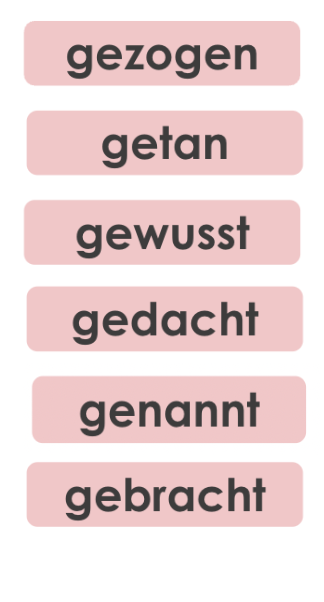 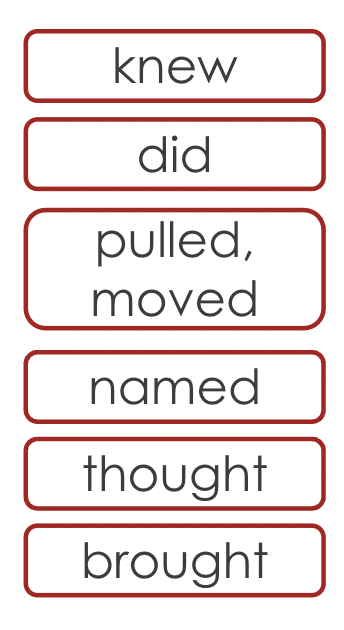 Firas AlshaterFiras Alshater  1._______   in Berlin, wo er Filme macht. Firas ist Syrier* und junge Deutsche  2._______  ihn. Firas 3._______  Youtube-Comedy durch die Augen von einem politischen Flüchtling*.In seiner Heimatstadt, Damaskus, hat Firas einige Jahre lang Theater 4._______ , dann hat er sein eigenes Filmunternehmen entwickelt. Firas hat 5._______ : er kann seine politischen Meinungen durch Film aussprechen. Er hat zum Beispiel den Diktator Baschar al-Assad gefilmt. Firas hat 6._______ , wie gefährlich das war.  Die Folge? Firas musste einige Monate im Gefängnis* verbringen. Seine Familie hat oft seine Freiheit 7._______ . Bis 2013. Dann hat ein Projekt ihn nach Deutschland 8._______ .HausaufgabeFiras Youtube-Comedy ˵Zukar”  1._______  die Frage: Wann 2._______  die Integration? Letzte Woche hat er sich mit geschlossen Augen an den Alexanderplatz 3._______ .  Ein Meter vor ihm hat er 4._______ : Ich 5._______ Flüchtling*. Ich vertraue* dir. Vertraust* du mir? Umarme* mich! Auf den ersten Blick hat man sich sehr unsicher 6._______ .  Aber bald umarmt* man ihn. Durch Firas Augen  7._______   die ganze Welt Deutschland an. Die Deutschen sind ein freundliches Volk. Sie 8._______  nur ein bisschen Zeit.fühlen | schauen | sein | schreiben | brauchen |stellen x 2 | beginnen